Övning Närpes molnkurs 23.9.2019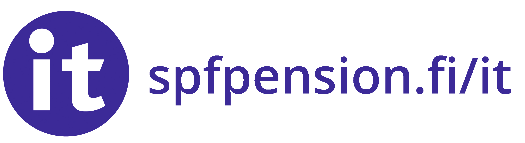 Vilka frågor och problem (tre viktigaste/svåraste/oklaraste) med molnet har ni stött på bland medlemmar?____________________________________________________________________________________________________________________________________________________________________________________________________________________________________________________________________________________________________________________________________________________________________________________________________________________________________________________________________________________________________________Vilka var lösningarna på problemen ovan (eller borde vara)? ________________________________________________________________________________________________________________________________________________________________________________________________________________________________________________________________________________________________________________________________________________________________________________________________________________________________________________________________________________________________________________________________________________________________________________________________________________________________________________________________________________Hittar ni rekommendationer angående molnet, vilka tjänster och inställningar borde man ta upp eller undvika? ______________________________________________________________________________________________________________________________________________________________________________________________________________________________________________________________________________________________________________________________________________________________________________________________________________________________________________________________________________________________________________________________________________________________________________________________